《动植物细胞结构不完全相同》配套试题一、选择题：1. 鉴别一个细胞是动物细胞还是植物细胞，应检查它有无（　　）A．细胞核	         B．细胞壁	         C．线粒体        	D．液泡2. 细胞是生物体结构和功能的基本单位，不同细胞结构有所差异，与动物细胞相比，植物根毛细胞特有的结构是一（　　）A．细胞壁和液泡	                       B．细胞壁、叶绿体和液泡C．液泡和线粒体	                       D．细胞壁、叶绿体和线粒体3.制作洋葱鳞片叶表皮细胞临时装片时，将细胞置于清水中，而制作口腔上皮细胞临时装片时，则须将细胞置于0.9%的生理盐水中．口腔上皮细胞在清水中难以保持正常形态，这是因为与植物细胞相比，其结构缺少（　　）A．细胞壁	         B．细胞膜	         C．细胞质	       D．细胞核4.人体和动物的细胞不能进行光合作用，主要是它们的体细胞中不具有光合作用的结构（　　）A．线粒体	         B．大液泡	         C．叶绿体	       D．细胞膜5. 如图中的甲、乙分别代表神经细胞和黑藻叶片细胞，图中B区代表它们之间的共同点．则C区含有下列哪些细胞结构（　　）             ①细胞壁  ②细胞膜  ③细胞质  ④细胞核  ⑤叶绿体  ⑥液泡   ⑦突起．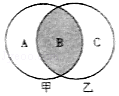 A．①⑤⑥	        B．②③④	           C．②③⑦	          D．①⑥二、判断题：1.植物细胞都有细胞壁、液泡、叶绿体。                            （     ）                                                             2.没有叶绿体的细胞一定是动物细胞。                            （     ）三、识图题:下面是两种细胞模式图，请据图回答：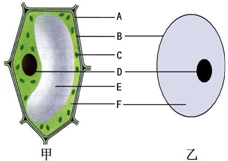 （1）动植物细胞都具有的基本结构是[　   　]　   　；[　   　]　   　；[　   　]　   　．（2）植物细胞特有的结构包括细胞最外的[   ]　   　；  能够进行光合作用的[   ]　   　和含有细胞液的[  ]　   　．